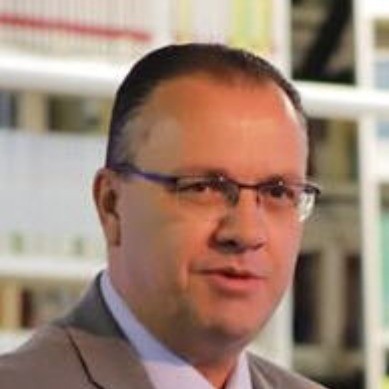 Dr. Besnik SkenderiDr. Besnik Skenderi is a respected professional in the field of management and information technology, as well as an expert in physics. He currently holds the position of Director for Professional and Developmental Products at the University for Business and Technology (UBT) in Pristina, where he successfully leads various academic and professional programs.He has completed an Executive MBA from the University of Sheffield and a Professional Master's in Leadership and Strategic Planning from the Chartered Management Institute. In addition, Dr. Skenderi has specialized expertise in information systems management, which he acquired through his doctoral studies in this field. His extensive experience and advanced education make him a recognized leader in management and information technology, as he continues to shape and inspire new generations of professionals.Profesional Certifications Cisco IT Essentials Instructor,ECDL examiner,EFQM Foundation CertifiedIC3 Authorized Instructor,Microsoft Certified TrainerMicrosoft® Certified Learning ConsultantMS Project Certified Professional,PRINCE2 PRACTICIONERDigital Transformation ExpertData Science FoundationXpert examinerORCID: https://orcid.org/0000-0002-0497-4190 RESEARCH GATE: Besnik Skenderi (researchgate.net) Email: besnik.skenderi@ubt-uni.net Address: University for Business and Technology. Rexhep Krasniqi Nr. 56, 10.000 Prishtina, KosovoLatest PublicationsPublished Books Scientific Publications Scientific Publications Scientific PublicationsScientific PapersScientific PapersScientific PapersTitleJournal Year / Volume / PageUnderstanding Tax Evasion and Professionalism of Tax Administration in KosovoIFACIFAC-PapersOnLine Volume 55, Issue 39, 2022, Pages 70-75Online learning from the perspective of Professor and StudentIFACIFAC-Papers OnLine Volume 55, Issue 39, 2022, Pages 94-98Increasing Productivity with Use of IT and Identifying Own Training NeedsIFACIFAC-PapersOnLine,Volume 49, Issue 29,2016,Pages 310-314,Përmbledhje (abstrakte) nga  Konfereca Shkencore Kombëtare dhe Ndërkombetare Përmbledhje (abstrakte) nga  Konfereca Shkencore Kombëtare dhe Ndërkombetare Përmbledhje (abstrakte) nga  Konfereca Shkencore Kombëtare dhe Ndërkombetare TitleNameYear Volume PagesProject Management and ITUBT Internacional Conference 2012Project management and Role of Human Resources"UBT Internacional Conference2012Ethical relationship between stakeholders and stockholders and their moral rights on the corporation differencesUBT Internacional Conference2013If there is a need to fix accounting and to transform companies?UBT Internacional Conference2013ICT Education, Knowledge  Society and Open Governance3rd INTERNATIONAL MULTIDISCIPLINARY CONFERENCE on  "ICT Education, Knowledge  Society and Open Governance", Tirana, Albania  ICTEA 20142014Information Systems and Technology Innovations:  projecting trends to a New EconomyDEPARTMENT OF STATISTICS AND APPLIED INFORMATICS, FACULTY OF ECONOMY, UT  5th INTERNATIONAL CONFERENCE  2014Access to the Information’s, Validation and Interpretation of Information’s Decision-Making Process in Economy 3rd annual International academic Conference on EU Integration, Macedonia2014The spatial nature of entrepreneurship, economic prosperity and, the informal economyUBT Internacional Conference2014IT, E-Commerce, Individual and Team Learning Environment UBT Internacional Conference2014COMPENSATION STRATEGY FOR THE NEW ECONOMY AGE UBT Internacional Conference2014IT OutsourcingUBT Internacional Conference2015Recognition of Prior Learning,UBT Internacional Conference2016Corporate social responsibility UBT Internacional Conference2017E-COMMERCE IMPLEMENTATION IN KOSOVO UBT Internacional Conference  2017Organızatıons  Risk Management and employee knowledge valueUBT Internacional Conference2017E-Commerce, Global crisis and challengesUBT Internacional Conference2018Understanding Impact of Professional Training on Work PerformanceUBT Internacional Conference 2019Hot Spots vs Balanced Score CardsUBT Internacional Conference  2020Understanding Tax Evasion and Professionalism of Tax Administration in KosovoUBT Internacional Conference2022Online learning from the perspective of Professor and StudentUBT Internacional Conference2022S. H. Skenderi & Besnik  Skenderi: Hyrje në Internet (2001)S. H. Skenderi & Besnik Skenderi: MS Access XP (2002)S. H. Skenderi & Besnik  Skenderi: MS FrontPage XP (2003) S. H. Skenderi & Besnik Skenderi: MS PowerPoint XP (2003) S. H. Skenderi & Besnik Skenderi: MS Word XP (2003) S. H. Skenderi & Besnik Skenderi: Excel XP (2003) S. H. Skenderi & Besnik Skenderi: Windows XP (2004) S. H. Skenderi & Besnik Skenderi: MS Office Project 2003 (2005) S. H. Skenderi & Besnik Skenderi: ECDL – Albanian versionwith 7 modules  (with CD):IT – Teknologjia informativeMS Windows XP MS Office Word 2003MS Office Excel 2003MS Office Word 2003MS Office PowerPoint 2003Eksploruesi i Internetit i Microsoft-itMicrosoft Outlook: E – posta 2003 S. H. Skenderi & Besnik Skenderi: MS Office 2007 – Supported and financed by Microsoft. It contain:Microsoft Office Word 2007Microsoft Office Excel 2007Microsoft Office PowerPoint 2007.S. H. Skenderi & Besnik Skenderi: MS Office 2007 (part 2) – Supported and financed by Microsoft: Microsoft Office OutlookMicrosoft Office GrooveInternet Explorer 7.0Windows VistaMenaxhmenti ne praktike me tekknologjiStatistikat dhe analizat me MS Excel Windows 7Planifikimi i projekteve me  MS Project 2010MS Word & MS Excel 2010Hulumtimet shkencore dhe analizimii te dhenave me SPSSUdherefyes per SharePointMenaxhimi i projekteve, resursate humane dhe globalizimiMS Excel i Avansuar 2013Hyrje ne Windows 8.1Hulumtimet shkencore, metodat hulumtuese dhe analiza e rezultateve me SPSSIT Security (Botues ECDL Foundation)Project Managament scheduling softwareMenaxhimi i projekteve, burimet njerëzore dhe kompenzimi në shekullin xxi